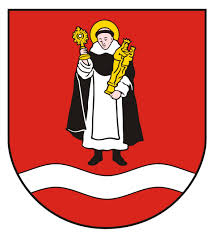 POWIATOWY SZKOLNY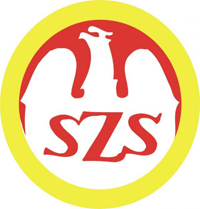 ZWIĄZEK SPORTOWY W Sochaczewie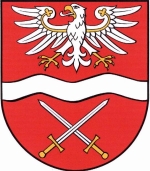 Nazwisko i Imię zawodnika – rocznikSzkołaPowiat		Miejsce								PunktyPOWIATOWY SZKOLNYZWIĄZEK SPORTOWY W SochaczewieNazwisko i Imię zawodnika – rocznikSzkołaPowiat		Miejsce								Punkty